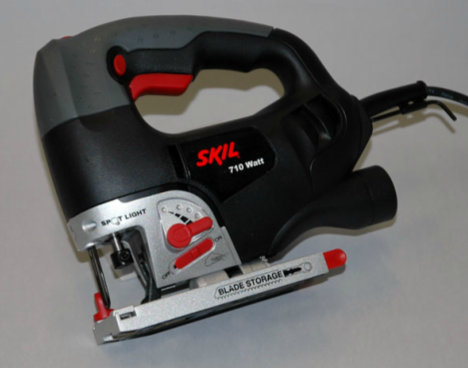 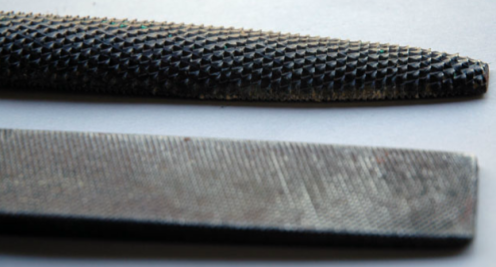 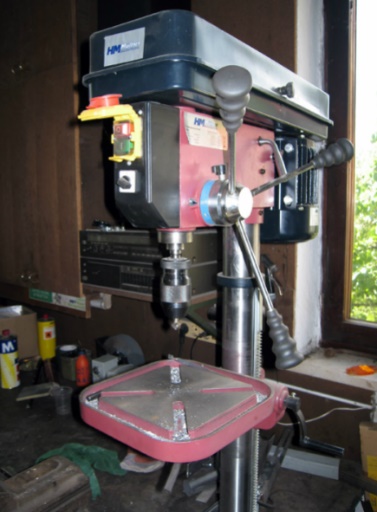 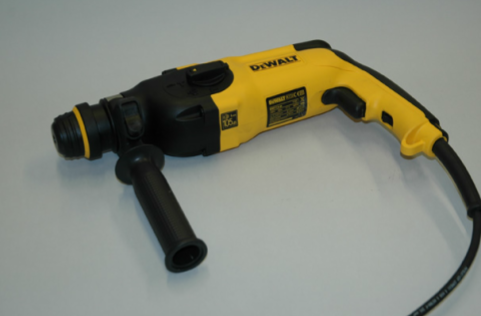 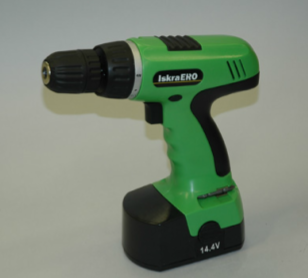 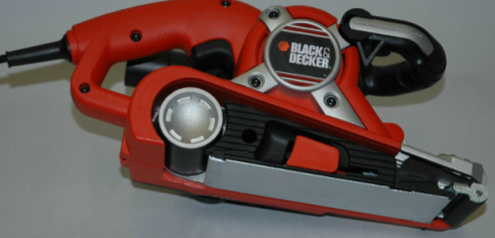 VBODNA ŽAGA (POVRATNA ŽAGA), PILA, TRAČNI BRUSILNIK,             NAMIZNI (STEBERNI ) VRTALNIK                  AKUMULATORSKI VRTALNIK, ELEKTRIČNI VRTALNIK, RAŠPA